HOJA DE DATOS DEL PRODUCTO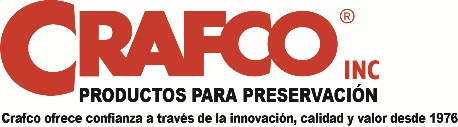 6165 W Detroit St. • Chandler AZ 85226+1 (602) 276-0406 • +1 (800) 528-8242 • FAX +1 (480) 961-0513www.crafco.com 	LEA ANTES DE UTILIZAR ESTE PRODUCTO	GENERAL	El PolyFlex T 1 de Crafco es un sellador de aplicación en caliente, asado en asfalto que se utiliza para rellenar grietas y juntas en asfalto o pavimentos de concreto Portland en climas entre moderados y fríos. El mismo se proporciona en forma sólida que l ser fundid y aplicad correctamente forma un compuesto flexible y altamente adhesivo que resiste el agrietamiento en el invierno y al flujo en temperaturas de verano. Se utiliza en autopistas, carreteras y pavimentos de aeropuertos y se aplica a grietas del pavimento utilizando una unidad  de aplicación alimentada a presión o un recipiente para verter.  A la temperatura de aplicación el posee una viscosidad intermedia de manera que fluye y penetra dentro de las grietas. El está formulado como un producto para el mantenimiento y rellenado de grietas. En comparación a productos basados en caucho regenerado, el ofrece una viscosidad más baja para una aplicación más sencilla, una mayor resistencia en el verano tiempos más rápidos de asentamiento y una mejor flexibilidad a bajas temperaturas. Ha sido un producto de desempeño de punta de Crafco por más de 25 años y varios estados han adoptado especificaciones basadas en el desempeño del .                                                                          VOC = 0 g/l.RECOMENDACIONES DE USO El es aplicable para el uso como relleno o sobrebanda. Utilícelo en climas entre moderados y fríos dentro de las temperaturas altas y bajas identificadas en el diagrama. Las temperaturas para del pavimento para la locación del Proyecto utilizando según FHWA LTPPBind V 3.1, y el sellador o relleno utilizado determinado siguiendo los procedimientos selección de productos Crafco.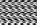 Alta Temperatura (°C)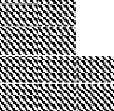 Uso como Relleno / SobrebandaCUMPLIMIENTO DE ESPECIFICACIONES	Las especificaciones recomendadas de Crafco para los límites del al ser calentado se encuentran en concordancia con ASTM D5078 con respecto a la máxima temperatura de calentamiento de la siguiente manera:Especificaciones recomendadasEvaluación	de CrafcoPenetración de Cono (ASTM D5329)	50-70Resiliencia (ASTM D5329)	40% min.Punto de Reblandecimiento (ASTM D36)	190°F (88°C) min.Ductilidad, 77°F (25°C) (ASTM D113)	30 cm min. Flexibilidad, espécimen de 1/8” (3.2 mm), doblez de 90o10 seg., mandril de 1” (25 mm) (ASTM D3111 Modificada)	Aprobado a 0°F (-18°C)Flujo, 140°F (60°C), 5 h, (ASTM D5329)	3 mm máximo.Viscosidad, 400°F (204°C) (ASTM D2669)	100 Poise max.Compatibilidad con el Asfalto (ASTM D5329)	AprobadoContenido de Bitumen (ASTM D4)	60% min.Adhesión tensil,  de 1” (25.4mm) (ASTM D5329)	500% min.Temperatura máxima de Calentamiento	400°F (204°C)Temperatura recomendada de aplicación	380°F (193°C)INSTALACIÓN El peso unitario del de Crafco es de 10 libras por galón (1.20kg/L) a 60°F (15.5°C).   Antes de utilizar el usuario debe leer y seguir las Instrucciones de Instalación para productos RoadSaver, PolyFlex y de Asfalto Ruberizado de aplicación en caliente para verificar la selección adecuada del producto, métodos de calentamiento, procedimientos de preparación del pavimento, geometrías de aplicación, precauciones de uso y procedimientos de seguridad. Estas instrucciones se encuentran disponibles en cada pallet del producto.EMPAQUE El PolyFlex Tipo 1 se proporciona tanto en cajas de cartón como en empaque fundible sin caja PLEXI-melt. Los dos tipos de empaque están etiquetados en concordancia con los requisitos de especificación de OSHA, GHS; se venden por peso neto; están apilados entrelazados en pallets de 4 entradas de 48 x 40 pulgadas (122 x102 cm); pueden ser almacenados en el exterior; y están cubiertos con una cobertura del pallet resistente al clima y dos capas de filme extensible que protegen del UV.CAJA El empaque cosiste de cajas de cartón que poseen aproximadamente 40 libras (18,1 kg) de producto con 60 cajas por pallet, las cuales pesan aproximadamente 2250 lb. (1020 kg). Las cajas contienen un filme de fácil remoción fundible y se encuentran unidas por medio de cinta sin ninguna grapa.PLEXI-melt Consiste en bloques de producto de 30 lb. (13,6 kg) con 75 paquetes por pallet, con un peso de 2100 libras (952 kg). Para utilizar, se remueve el envoltorio del pallet, y los bloques individuales se colocan en la fusora. No existen cajas de cartón u otros componentes de cartón para abrir, vaciar, manipular o desechar. El empaque PLEXI- melt se funde rápidamente al producto sin afectar la conformación de las especificaciones.GARANTÍA   CRAFCO, Inc. garantiza que los productos CRAFCO cumplen con las especificaciones aplicables ASTM, AASHTO, federales o estatales en el momento del envío. Las técnicas utilizadas para la preparación e instalación se encuentran fuera de nuestro control así también como el uso y aplicación de los productos; en consecuencia, Crafco no será responsable por productos aplicados incorrectamente o mal utilizados. Los recursos en contra de Crafco, Inc., como se ha acordado con Crafco, se encuentran limitados al reemplazo de productos que no estén conformes a las especificaciones o reembolso (completo o parcial) del precio de compra de Crafco, Inc. Todos los reclamos por el incumplimiento de esta garantía deben ser realizados tres (3) meses desde la fecha de uso o doce (12) meses desde la fecha de llegada de la entrega por Crafco, Inc., cualquiera que sea anterior. No debe haber otras garantías expresadas o implicadas. Para un desempeño óptimo, siga las recomendaciones para la instalación del producto. ©2016, Crafco, Inc., #A1134°C525864707682-10-16-22-28-34-40-46